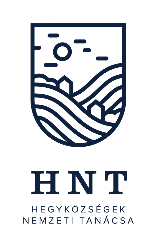 „2. számú melléklet a 127/2009. (IX. 29.) FVM rendelethez”                             Érvényes: 2018. november 1-től                                „A” Adatlap	Borvidék:Beérkezett:Hegyközség (vagy hegyközségi tanács):Hegyközség (vagy hegyközségi tanács):Hegyközség (vagy hegyközségi tanács):Sorszám/oldal:Adatszolgáltató adataiAdatszolgáltató adataiAdatszolgáltató adataiAdatszolgáltató adataiNév: Születési név:(Képviselő neve:)Cím*:Anyja neve*:Születési hely és idő*:Telefonszám/Fax*:*-gal jelölt részek kitöltése egyben a személyes adatok kezeléséhez való hozzájárulást jelenti)E-mail cím*:*-gal jelölt részek kitöltése egyben a személyes adatok kezeléséhez való hozzájárulást jelenti)FELIR azonosító*.:*-gal jelölt részek kitöltése egyben a személyes adatok kezeléséhez való hozzájárulást jelenti)Jogi forma (a megfelelő rész aláhúzandó):FM által elismert termelői csoport             FM által elismert termelői csoport             igen        nemtermészetes személyTermelői csoporti tagság               Termelői csoporti tagság               igen        nemegyéni vállalkozóAdószám: _____________________Adószám: _____________________Adószám: _____________________őstermelőAdóazonosító jel: _______________Adóazonosító jel: _______________Adóazonosító jel: _______________szövetkezetMÁK ügyfél-azonosító szám: ____________________MÁK ügyfél-azonosító szám: ____________________MÁK ügyfél-azonosító szám: ____________________korlátolt felelősségű társaságAdóraktári engedélyszám: ______________Adóraktári engedélyszám: ______________Adóraktári engedélyszám: ______________nyilvánosan működő részvénytársaságNÉBIH Borászati üzem engedélyszám: ______________NÉBIH Borászati üzem engedélyszám: ______________NÉBIH Borászati üzem engedélyszám: ______________zártkörűen működő részvénytársaságVállalkozás regisztrációs száma (cégjegyzékszám, egyéni vállalkozói igazolvány száma vagy őstermelői igazolvány száma:________________Vállalkozás regisztrációs száma (cégjegyzékszám, egyéni vállalkozói igazolvány száma vagy őstermelői igazolvány száma:________________Vállalkozás regisztrációs száma (cégjegyzékszám, egyéni vállalkozói igazolvány száma vagy őstermelői igazolvány száma:________________betéti társaságVállalkozás regisztrációs száma (cégjegyzékszám, egyéni vállalkozói igazolvány száma vagy őstermelői igazolvány száma:________________Vállalkozás regisztrációs száma (cégjegyzékszám, egyéni vállalkozói igazolvány száma vagy őstermelői igazolvány száma:________________Vállalkozás regisztrációs száma (cégjegyzékszám, egyéni vállalkozói igazolvány száma vagy őstermelői igazolvány száma:________________közkereseti társaságVállalkozás regisztrációs száma (cégjegyzékszám, egyéni vállalkozói igazolvány száma vagy őstermelői igazolvány száma:________________Vállalkozás regisztrációs száma (cégjegyzékszám, egyéni vállalkozói igazolvány száma vagy őstermelői igazolvány száma:________________Vállalkozás regisztrációs száma (cégjegyzékszám, egyéni vállalkozói igazolvány száma vagy őstermelői igazolvány száma:________________állami fenntartású intézményNAK nyilvántartási szám:___________________NAK nyilvántartási szám:___________________NAK nyilvántartási szám:___________________egyéb: GA szám:______________  GA szám:______________  GA szám:______________ Adatszolgáltató: (a megfelelő rész aláhúzandó):- hegyközségi tag- önkéntes tag- külföldi termelőAdatszolgáltató: (a megfelelő rész aláhúzandó):- hegyközségi tag- önkéntes tag- külföldi termelőAdatszolgáltató: (a megfelelő rész aláhúzandó):- hegyközségi tag- önkéntes tag- külföldi termelőAdatszolgáltató: (a megfelelő rész aláhúzandó):- hegyközségi tag- önkéntes tag- külföldi termelőTevékenység az illetékes hegyközség területén (a megfelelő rész aláhúzandó):Tevékenység az illetékes hegyközség területén (a megfelelő rész aláhúzandó):Tevékenység az illetékes hegyközség területén (a megfelelő rész aláhúzandó):Tevékenység az illetékes hegyközség területén (a megfelelő rész aláhúzandó):SzőlőtermesztésSzőlőtermesztésSzőlőtermesztésSzőlőtermesztésSzőlőfelvásárlásSzőlőfelvásárlásSzőlőfelvásárlásSzőlőfelvásárlásBorelőállításBorelőállításBorelőállításBorelőállításBorfelvásárlásBorfelvásárlásBorfelvásárlásBorfelvásárlásEgyéb:……………………………………Egyéb:……………………………………Egyéb:……………………………………Egyéb:……………………………………Kelt: ……………………….Kelt: ……………………….           …..……………………….           …..……………………….              adatszolgáltató aláírása              adatszolgáltató aláírása